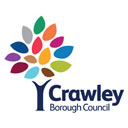 Crawley Borough CouncilCouncil Tax Support ClaimALL QUESTIONS MUST BE ANSWEREDDECLARATIONEven if someone else has completed this application for you must ask them to read it and the following declaration back to you, then you must sign and date it. Please read this declaration carefully before you sign and date it.I understand that you may take criminal proceedings against me if;I lie to you so that I can get benefit;I give you false documents so that I can get benefit;I do not tell Crawley Borough Council’s Benefits Section about changes to my circumstances that may affect my claim; orI claim when I know I should not.I will contact the Benefit Section at Crawley Borough Council about any changes to:my income, my partner’s income and the income of anyone else who lives with me;my savings and my partner’s savings;the number of people who live with me;my address;my marital or civil partnership status; andany other change to my circumstances or the circumstances of any member of my family.I declare that:I understand it is my responsibility to notify Crawley Borough Council’s Revenues Department of any change in circumstances. I understand that the Department of Work and Pensions will not do this on my behalf if I notify them of the change;I understand that if I fail to inform you of any changes in circumstance within a reasonable period of time, this could lead to the issue of a penalty notice or the taking of criminal proceedings against me.If this application form has been filled in by someone else on my behalf, I have read it, or have had it read to me;The details on the form are true and complete; andI have sought permissions from everyone else who lives with me to use their details to process my claim.I give you permission to check any information relating to my application for Council Tax Support.Privacy noticeCrawley Borough Council will use the information we hold about you to process your claim for Council Tax Support.We may pass the information to other agencies or organisations such as the Department for Work and Pensions or HM Revenues and Customs, as allowed by law.We may check information you have provided, or information about you that someone else has provided, with other information held by us.We may also get information about you from certain third parties, or give them information to:Prevent or detect crime; Protect public funds; and Make sure the information is correct.These third parties include government departments, local authorities and private-sector companies such as banks, organisations that may lend you money and companies that assist us in fraud detection and prevention such as Credit Reference Agencies.We will not give information about you to anyone else, or use information about you for other purposes, unless the law allows us to.Full Name:Full Name:National Insurance Number:Email Address:DOB:Phone Number:Current Address:Post Code:Date you moved in Do you OWN or RENT this property? If neither please explain.Own / RentNationalityDate arrived in UKAre you subject to immigration control?Yes / NoDo you have a home office card?Yes / NoPrevious Address:Who do you rent the property from?Who do you rent the property from?Who do you rent the property from?Who is the owner of the property?Who is the owner of the property?Who is the owner of the property?Do you have any savings or capital?How much in total?Do you have any savings or capital?How much in total?Do you have any savings or capital?How much in total?Yes / NoYes / NoYes / NoYes / NoYes / NoYes / NoYes / NoYes / NoYes / NoYes / NoDo you own any other property or land in the UK or abroad? If so please give details.Do you own any other property or land in the UK or abroad? If so please give details.Do you own any other property or land in the UK or abroad? If so please give details.Yes / NoYes / NoYes / NoYes / NoYes / NoYes / NoYes / NoYes / NoYes / NoYes / NoNumber of other adults who live with you?Number of other adults who live with you?Number of other adults who live with you?Number of other adults who live with you?Number of other adults who live with you?Number of other adults who live with you?Number of other adults who live with you?NameNational Insurance NumberRelationship to youRelationship to youRelationship to youDOBDOBNationalityNationalityHow Long in UKHow Long in UKHow Long in UKHow Long in UKIncomeIncomeIncomeYou £Partner £Partner £Partner £Partner £Partner £Partner £Other Adult nameOther Adult nameOther Adult nameOther Adult nameList frequency weekly / fortnighly / monthlyList frequency weekly / fortnighly / monthlyList frequency weekly / fortnighly / monthlyList frequency weekly / fortnighly / monthlyList frequency weekly / fortnighly / monthlyList frequency weekly / fortnighly / monthlyList frequency weekly / fortnighly / monthlyList frequency weekly / fortnighly / monthlyList frequency weekly / fortnighly / monthlyList frequency weekly / fortnighly / monthlyList frequency weekly / fortnighly / monthlyList frequency weekly / fortnighly / monthlyList frequency weekly / fortnighly / monthlyHousing BenefitHousing BenefitHousing BenefitUniversal CreditUniversal CreditUniversal CreditWorking Tax CreditsWorking Tax CreditsWorking Tax CreditsChild Tax CreditsChild Tax CreditsChild Tax CreditsIncome SupportIncome SupportIncome SupportJob Seekers Allowannce Income BasedJob Seekers Allowannce Income BasedJob Seekers Allowannce Income BasedJob Seekers Allowance Contribution BasedJob Seekers Allowance Contribution BasedJob Seekers Allowance Contribution BasedChild BenefitChild BenefitChild BenefitMaintenanceMaintenanceMaintenanceDisability Living Allowance / PIPDisability Living Allowance / PIPDisability Living Allowance / PIPESAESAESAPensionsPensionsPensionsOtherOtherOtherOtherOtherOtherEarnings (You)Earnings (You)Earnings (You)EmployerEmployerEmployerHours p/wHours p/wIncome £Income £Income £FrequencyFrequencyEmployer 1Employer 1Employer 1Employer 2Employer 2Employer 2Earnings (Partner)Earnings (Partner)Earnings (Partner)EmployerEmployerEmployerHours p/wHours p/wIncome £Income £Income £FrequencyFrequencyEmployer 1Employer 1Employer 1Employer 2Employer 2Employer 2Earnings (Non dependant)Earnings (Non dependant)Earnings (Non dependant)EmployerEmployerEmployerHours p/wHours p/wIncome £Income £Income £FrequencyFrequencyEmployer 1Employer 1Employer 1Employer 2Employer 2Employer 2Earnings (Non dependant)Earnings (Non dependant)Earnings (Non dependant)EmployerEmployerEmployerHours p/wHours p/wIncome £Income £Income £FrequencyFrequencyEmployer 1Employer 1Employer 1Employer 2Employer 2Employer 2PLEASE PROVIDE THE LAST 5 PAYSLIPS FOR EACH EMPLOYER IF PAID WEEKLY, 3 PAYSLIPS IF PAID FORTNIGHTLY OR 2 PAYSLIPS IF PAID MONTHLY WITH THIS APPLICATIONPLEASE PROVIDE THE LAST 5 PAYSLIPS FOR EACH EMPLOYER IF PAID WEEKLY, 3 PAYSLIPS IF PAID FORTNIGHTLY OR 2 PAYSLIPS IF PAID MONTHLY WITH THIS APPLICATIONPLEASE PROVIDE THE LAST 5 PAYSLIPS FOR EACH EMPLOYER IF PAID WEEKLY, 3 PAYSLIPS IF PAID FORTNIGHTLY OR 2 PAYSLIPS IF PAID MONTHLY WITH THIS APPLICATIONPLEASE PROVIDE THE LAST 5 PAYSLIPS FOR EACH EMPLOYER IF PAID WEEKLY, 3 PAYSLIPS IF PAID FORTNIGHTLY OR 2 PAYSLIPS IF PAID MONTHLY WITH THIS APPLICATIONPLEASE PROVIDE THE LAST 5 PAYSLIPS FOR EACH EMPLOYER IF PAID WEEKLY, 3 PAYSLIPS IF PAID FORTNIGHTLY OR 2 PAYSLIPS IF PAID MONTHLY WITH THIS APPLICATIONPLEASE PROVIDE THE LAST 5 PAYSLIPS FOR EACH EMPLOYER IF PAID WEEKLY, 3 PAYSLIPS IF PAID FORTNIGHTLY OR 2 PAYSLIPS IF PAID MONTHLY WITH THIS APPLICATIONPLEASE PROVIDE THE LAST 5 PAYSLIPS FOR EACH EMPLOYER IF PAID WEEKLY, 3 PAYSLIPS IF PAID FORTNIGHTLY OR 2 PAYSLIPS IF PAID MONTHLY WITH THIS APPLICATIONPLEASE PROVIDE THE LAST 5 PAYSLIPS FOR EACH EMPLOYER IF PAID WEEKLY, 3 PAYSLIPS IF PAID FORTNIGHTLY OR 2 PAYSLIPS IF PAID MONTHLY WITH THIS APPLICATIONPLEASE PROVIDE THE LAST 5 PAYSLIPS FOR EACH EMPLOYER IF PAID WEEKLY, 3 PAYSLIPS IF PAID FORTNIGHTLY OR 2 PAYSLIPS IF PAID MONTHLY WITH THIS APPLICATIONPLEASE PROVIDE THE LAST 5 PAYSLIPS FOR EACH EMPLOYER IF PAID WEEKLY, 3 PAYSLIPS IF PAID FORTNIGHTLY OR 2 PAYSLIPS IF PAID MONTHLY WITH THIS APPLICATIONPLEASE PROVIDE THE LAST 5 PAYSLIPS FOR EACH EMPLOYER IF PAID WEEKLY, 3 PAYSLIPS IF PAID FORTNIGHTLY OR 2 PAYSLIPS IF PAID MONTHLY WITH THIS APPLICATIONPLEASE PROVIDE THE LAST 5 PAYSLIPS FOR EACH EMPLOYER IF PAID WEEKLY, 3 PAYSLIPS IF PAID FORTNIGHTLY OR 2 PAYSLIPS IF PAID MONTHLY WITH THIS APPLICATIONPLEASE PROVIDE THE LAST 5 PAYSLIPS FOR EACH EMPLOYER IF PAID WEEKLY, 3 PAYSLIPS IF PAID FORTNIGHTLY OR 2 PAYSLIPS IF PAID MONTHLY WITH THIS APPLICATIONAre you / partner self employed?Are you / partner self employed?Are you / partner self employed?Yes / No (We will need separate accounts)Yes / No (We will need separate accounts)Yes / No (We will need separate accounts)Yes / No (We will need separate accounts)Yes / No (We will need separate accounts)Yes / No (We will need separate accounts)Yes / No (We will need separate accounts)Yes / No (We will need separate accounts)Yes / No (We will need separate accounts)Yes / No (We will need separate accounts)Are you / partner a company director?Are you / partner a company director?Are you / partner a company director?Yes / No (We will need separate accounts)Yes / No (We will need separate accounts)Yes / No (We will need separate accounts)Yes / No (We will need separate accounts)Yes / No (We will need separate accounts)Yes / No (We will need separate accounts)Yes / No (We will need separate accounts)Yes / No (We will need separate accounts)Yes / No (We will need separate accounts)Yes / No (We will need separate accounts)Are any of the above adults subject to immigration control or have a home office card?Yes / NoAre any of the above adults joint tenants or owners of the property?Yes / No Number of children who live with you?Number of children who live with you?Number of children who live with you?Childs NameRelationship to you / partnerDOBNationalityHow Long in UKWho receives Child BenefitDo you receive child maintenance ?Do you receive any disability benefits for the children such as DLA or PIP?Do you pay any child care costs to a registered child care provider?Yes / NoWhich Child?Hours per week?How much per week?Ofstead number?Is any child due to leave school in the next 2 years?Is anyone in your houshold a student ? Please list when course started. If Full / Part time, College / University and when course is due to end.Is anyone in your household temporarily absent? Please give details.Does anyone receive carers allowance for you?Any other information you wish to declareIs this application been prompted by a change in your circumstances triggered by the Corona-virus?If yes please supply details. Signature of person claiming:Date:Signature of partner:Date:Signature:Date: